RESOLUCIÓN NÚMERO			        		DE 2019(                                                       ) “Por la cual se establecen tarifas de manera temporal en la Estación de Peaje denominada Altamira ubicada en el PR 60+500, con ocasión de la pérdida de la banca entre el PR20+060 al PR21+0150 de la Vía Gigante-Garzón, código 4505, Departamento del Huila”LA MINISTRA DE TRANSPORTEEn ejercicio de las facultades legales y en especial las conferidas por el artículo 21 de la Ley 105 de 1993 modificado parcialmente por el artículo 1 de la Ley 787 de 2002, el numeral 6.15 del artículo 6 del Decreto 087 de 2011 y,C O N S I D E R A N D O:Que la Ley 105 de 1993 "Por la cual se dictan disposiciones básicas sobre el transporte, se redistribuyen competencias y recursos entre la Nación y las Entidades Territoriales, se reglamenta la planeación en el sector transporte y se dictan otras disposiciones" en su artículo 21 modificado por el artículo 1° de la Ley 787 de 2002, establece: "Artículo 21. Tasas, tarifas y peajes en la infraestructura de transporte a cargo de la Nación. Para la construcción y conservación de la infraestructura de transporte a cargo de la Nación, esta contará con los recursos que se apropien en el Presupuesto Nacional y además cobrará el uso de las obras de infraestructura de transporte a los usuarios, buscando garantizar su adecuado mantenimiento, operación y desarrollo. Para estos efectos, la Nación establecerá peajes, tarifas y tasas sobre el uso de la infraestructura nacional de transporte y los recursos provenientes de su cobro se usarán exclusivamente para ese modo de transporte. Todos los servicios que la Nación o sus entidades descentralizadas presten a los usuarios accesoriamente a la utilización de la infraestructura Nacional de Transporte, estarán sujetos al cobro de tasas o tarifas. Para la fijación y cobro de tasas, tarifas y peajes, se observarán los siguientes principios: a) Los ingresos provenientes de la utilización de la infraestructura de transporte, deberán garantizar su adecuado mantenimiento, operación y desarrollo; b) Deberá cobrarse a todos los usuarios, con excepción de las motocicletas y bicicletas, máquinas extintoras de incendios de los Cuerpos de Bomberos Voluntarios, Cuerpo de Bomberos Oficiales, ambulancias pertenecientes a la Cruz Roja, Defensa Civil, Hospitales Oficiales, Vehículos de las Fuerzas Militares y de la Policía Nacional, vehículos oficiales del Instituto Nacional Penitenciario y Carcelario, Inpec, vehículos oficiales del (DAS) Departamento Administrativo de Seguridad y de las demás instituciones que prestan funciones de Policá Judicial;c) El valor de las tasas o tarifas será determinado por la autoridad competente; su recaudo estará a cargo de las entidades públicas o privadas, responsables de la prestación del servicio;d) Las tasas de peaje serán diferenciales, es decir, se fijarán en proporción a las distancias recorridas, las características vehiculares y sus respectivos costos de operación;e) Para la determinación del valor del peaje y de las tasas de valoración en las vías nacionales, se tendrá en cuenta un criterio de equidad fiscal. Parágrafo 1°. La Nación podrá en caso de necesidad y previo concepto del Ministerio de Transporte, apropiar recursos del Presupuesto Nacional para el mantenimiento, operación y desarrollo de la infraestructura de transporte.Parágrafo 2°. Para tener derecho a la exención contemplada en el literal b), es de carácter obligatorio que los vehículos allí relacionados, con excepción de las bicicletas y motocicletas, estén plenamente identificados con los emblemas., colores y distintivos institucionales de cada una de las entidades y organismos a los cuales pertenecen. Para efectos de control, el Ministerio de Transporte reglamentará lo pertinente.Parágrafo 3°. Facúltese a las Entidades Territoriales para decretar las exenciones contempladas en el literal b), del artículo 1°.Parágrafo 4°. Se entiende también las vías "Concesionadas”,Que el Decreto 087 de 2011 “Por el cual se modifica la estructura del Ministerio de Transporte, y se determinan las funciones de sus dependencias.” establece:“Artículo 6°. Funciones del Despacho del Ministro de Transporte. Son funciones del Despacho del Ministro de Transporte, además de las señaladas por la Constitución Política y la ley, las siguientes: 6.15. Establecer los peajes, tarifas, tasas y derechos a cobrar por el uso de la   infraestructura de los modos de transporte, excepto el aéreo. (…)”Que la Agencia Nacional de Infraestructura suscribió con la sociedad ALIADAS PARA EL PROGRESO S.A.S. el Contrato de Concesión 012 de 2015, cuyo objeto es “la financiación, elaboración de estudios y diseños definitivos, Gestión Social y Ambiental, Gestión Predial, construcción, rehabilitación, mejoramiento, operación y mantenimiento del corredor Neiva- Mocoa- Santana, de acuerdo con el Apéndice Técnico No 1 y demás Apéndices del Contrato”. Que el Ministerio de Transporte mediante la Resolución 001207 del 30 de abril de 2015, emitió concepto vinculante previo al establecimiento y fijó tarifas a cobrar en las estaciones de peaje que hacen parte del Contrato de Concesión 012 de 2015, dentro de las cuales se encuentra la estación de peaje denominada Altamira ubicada en el PR60+ 500.Que mediante oficio S-INTV-19-0078 del 18 de julio de 2019 el Concesionario Aliadas para el Progreso S.A.S. manifestó que el día 18 de julio de 2019, en la vía Gigante – Garzón, en el sector conocido como curvas a Gigante, PR 21+060 de la ruta 4505, debido a la falla del talud de la banca PR21+0065 de la Ruta nacional 4505 posiblemente por el humedecimiento de la pata de la ladera se presenta la pérdida del carril externo en aproximadamente 40 metros , dada la falla del talud, se han calcado fisuras en media luna en el carril interno que indican el grado de avance de inestabilidad por relajación de esfuerzos, por consiguiente, derivado a la mencionada situación se informa que en el corto plazo la única medida que permitirá anular el riesgo para los usuarios de la vía es el cierre preventivo de este tramo, desde garzón el PR3+245 HLB hasta Gigante al PR29+400 4505. Por consiguiente, elevamos a las autoridades competentes la presente situación.Que mediante oficio 20193040232351 del 19 de julio de 2019 el Coordinador GIT proyectos carreteros, estrategia contractual, permiso y modificaciones de la Agencia Nacional de Infraestructura, informa a INVIAS que el concesionario Aliadas para el Progreso S.A.S. manifestó que acorde a la pérdida de banca originada el día 18 de julio de 2019, en la vía Gigante – Garzón, en el sector conocido como curvas a Gigante, PR 21+060 de la ruta 4505, se informa que en el corto plazo la única medida que permitirá anular el riesgo para los usuarios de la vía es el cierre preventivo de ese tramo, razón por la cual propone entre otras medidas, vías alternas.Que mediante Oficio DITRA S-2019-049706 SETRA-GUSAP 29.57 la Dirección de Tránsito y Transporte Seccional Huila de la Policía Nacional informa que siendo aproximadamente a las 01:05 horas del día 18 de julio de 2019 se presenta una pérdida de la banca de la vía lado derecho sentido Garzón – Neiva, por lo que el personal de Tránsito y Transporte Huila, procedió a realizar cierre total preventivo con el fin de proteger la vida de todos los actores viales que transitan por este lugar. Conforme lo anterior, el Ministerio de Transporte expidió la Resolución 0003136 de 29 julio de 2019 por la cual se establecieron tarifas de manera temporal en la Estación de Peaje denominada Altamira ubicada en el PR60+500, con ocasión de la pérdida de la banca entre el PR20+060 al PR21+0150 de la Vía Gigante-Garzón, código 4505, Departamento del Huila, por el término de cuarenta y cinco (45) días calendario contados a partir de la fecha de publicación del citado acto administrativo, es decir, del 29 de julio de 2019. Que mediante oficio S-ANI-19-0071, con radicado en la ANI No. 2019409096553-2 del 13 de septiembre de 2019 el representante legal del concesionario ALIADAS PARA EL PROGRESO S.A.S señala que:Por medio de la presente comunicación ALIADAS PARA EL PROGRESO S.A.S. informa que a la fecha no se han superado los hechos que afectaron la transitabilidad y seguridad en el corredor vial. Por consiguiente, manifiesta lo siguiente:Se acepta que se fije la disminución de las tarifas del Peaje Altamira en un 50% por el término de cuarenta y cinco (45) días calendarios.Teniendo en cuenta que estamos frente a una medida de mitigación de una medida extraordinaria, la concesionaria expresa que la disminución de las tarifas en el Peaje Altamira por el término de cuarenta y cinco (45) días calendarios (i) no dará lugar a la reclamación por ruptura del equilibrio económico del Contrato de Concesión, y (ii) no dará lugar a la solicitud de que se active el riesgo de cambio de tarifa de peajes.”.Que el Consorcio Interventoría NMS mediante oficio INMS-448-19-950, con número radicado en la ANI No. 2019-409-096513-2 de 13 de septiembre de 2019, manifestó con relación a la situación del corredor vial y el cobro de peajes lo siguiente:“(…)Actualmente se tiene:Sector Pr 34 + 000 Ruta 4504.El manejo del tránsito se hace de forma controlada mediante puestos fijos que permiten la circulación en un sentido cíclicamente que conlleva a esperas cercanas a los 20 minutos.Los trabajos necesarios para restablecer la vía a dos carriles requirió del trámite de un OTROSI al contrato de concesión N° 012 de 2.015; dado el estado de —incumplimiento grave en el que se encuentra y la incapacidad para atender las obligaciones. La única manera fue la elaboración de un documento que permitiera la creación de una subcuenta en el Patrimonio Autónomo con destinación especifica y el traslado de recursos no necesarios actualmente en cuentas del Patrimonio autónomo.Los trámites para la elaboración conllevaron el análisis desde diferentes áreas logrando su firma el 12 de agosto de 2.019: Previa a la ejecución debieron cumplirse ciertos requisitos de parte de Aliadas para el Progreso S.A.S y desarrollar la logistica necesaria. Solo el 27 de agosto hizo presencia en el sitio personal encargado para acometer preliminares y adecuación del sitio.Con los recursos disponibles y el cronograma de ejecución, ajustado a los tiempos requeridos según actividades faltantes, secuencia constructiva y cierta holgura conllevan a una fecha de apertura al tránsito por ese segundo carril en la segunda semana de octubre.Sector PR 21 + 0065 Ruta Nacional 4505 Sector Bengala.La pérdida de banca el 18 de julio de 2.019 obligó al cierre total de la vía entre Gigante y Garzón obligando a utilizar vi as alternas: Para tráfico liviano por Zuluaga y para tráfico pesado por La Plata. Los trabajos para habilitar un paso provisional se adelantaron entre el 30 de julio y el 20 de agosto de 2.019 fecha en la que se dio apertura al tráfico con restricción a un canil. El tiempo de espera, dependiendo de la cantidad de vehiculos puede ser de 15 minutos.A la fecha Enel —Emgesa como responsable de las obras para atender la restitución de la banca en forma definitiva no ha entregado los diseños de la solución a aplicar ni tampoco el cronograma para la construcción de estas obras.De otra parte, entendiendo la circunstancia actual que afecta a la comunidad, dado el regular o mal estado de la infraestructura vial, hecho que se complementa con la inestabilidad del corredor surgido en el Pr 21 + 0065 entre Gigante y Garzón aunado a la problemática de Pericongo y para facilitar la toma de decisiones por parte de la ANI en su discrecionalidad y autonomía, es necesario acudir a la finalidad del Estado como es el velar por la mitigación de los impactos en los tiempos de viaje de los usuarios y en el costo de los fletes de las mercancías.Por lo anterior se debe considerar, que al no haberse ejecutado parte de las actividades que motivaron la resolución 003136 hay necesidad de continuar con los beneficios a los usuarios mediante la aplicación de tarifas reducidas por un tiempo prudencial que puede ser de cuarenta y cinco (45) días calendario.Importante tener en cuenta que el concesionario ALIADAS PARA EL PROGRESO S.A.S como responsable del corredor debe conceptuar sobre la posibilidad de aplicar estas tarifas, su implicación en el recaudo y cuál es el tiempo que estiman prudente puede accederse a esos beneficios.”.Que mediante oficio ANI 2019-101-0318, radicado en el Ministerio de Transporte con número 20193210615162 del 17 de septiembre de 2019, la Agencia Nacional de Infraestructura propuso las tarifas a cobrar de manera temporal en la estación de peaje Altamira de la vía Gigante – Garzón, y solicitó la expedición del presente acto administrativo por el término de cuarenta y cinco  (45) días calendario, con fundamento en lo siguiente: “1. Antecedentes de la solicitud de adopción de tarifa temporal en el peaje de AltamiraMediante la Resolución No. 228 de 2013 actualizada para el año 2015 por la Resolución 036 de 2015 del INVIAS se fijaron las tarifas de estación de Peaje denominada “Altamira” correspondiente al Proyecto Santana-Mocoa-Neiva.Ahora, si bien es cierto que la Resolución 1207 de 2015, se establecieron las tarifas a cobrar en la estación de peaje Altamira, es necesario poner de presente que el parágrafo primero del artículo tercero de dicha normativa dispone lo siguiente:“PARÁGRAFO PRIMERO: las estaciones de peaje existentes Los Cauchos y Altamira se encuentran actualmente operando dentro del Contrato 250 de 2011, el cual fue celebrado entre el INVIAS y ODINSA PROYECTOS E INVERSIONES S.A. Una vez se efectúe la entrega de la infraestructura por parte del INVIAS a la ANI, el derecho al recaudo se llevará a cabo de conformidad con las condiciones establecidas en la parte general y especial del contrato de concesión, que se derive de la licitación pública No. VJ-VE-IP-PL-017-2013. Hasta tanto no se suscriba el Acta de Terminación de la Unidad Funcional o del Acta de Terminación Parcial de la Unidad Funcional en la que se encuentran ubicadas las estaciones de peaje Los Cauchos y Altamira, se seguirán cobrando las tarifas establecidas en la Resolución 228 de 2013 actualizada por la Resolución 036 de 2015.PARÁGRAFO SEGUNDO: Las tarifas establecidas en el presente artículo para las estaciones de peaje: Los Cauchos, Altamira, Laberinto, Mocoa, Villalobos y Urcusique serán cobradas a partir de la suscripción del Acta de Terminación de la Unidad Funcional o del Acta de Terminación Parcial de la Unidad Funcional en la que se encuentra ubicada cada Estación de Peaje”.Así las cosas y teniendo en cuenta que las situaciones descritas en la disposición citada no se han materializado hasta el momento, los actos administrativos vigentes y aplicables en relación con las tarifas a cobrar en dichas estaciones de peaje son los mencionados en el literal segundo del parágrafo primero del artículo tercero de la Resolución 1207 de 2015, esto es, Resolución 228 de 2013 actualizada por la Resolución 036 de 2015.Adicionalmente, el Contrato de Concesión No. 012 de 2015 en su Parte Especial, Sección 4.2 “Estructura Tarifaria”, literal (f) establece que las tarifas correspondientes a la estación de peaje denominada Altamira, se actualizarán anualmente conforme a la fórmula allí establecida, así:“(f) Una vez se establezca la Tarifa SRt sin el redondeo a la centena, para el cálculo de la tarifa a cobrar al usuario para cada categoría de vehículos y cada Estación de Peaje, se le adicionará la tasa correspondiente al Fondo de Seguridad Vial de acuerdo con la Resolución Vigente y se redondeará a la centena más cercana de acuerdo con la siguiente fórmula:𝑇𝑎𝑟𝑖𝑓𝑎𝑈𝑠𝑢𝑎𝑟𝑖𝑜𝑡=𝑅𝑒𝑑𝑜𝑛𝑑𝑒𝑜 100∗ (𝑇𝑎𝑟𝑖𝑓𝑎𝑆𝑅𝑡 + 𝐹𝑆𝑉𝑡)Donde,De esta manera, mediante comunicación con radicado ANI No. 2019-310-000922-1, del 15 de enero de 2019, la ANI notificó a la Sociedad Aliadas para el Progreso S.A.S., la indexación del esquema tarifario para la vigencia 2019, respecto de las tarifas correspondientes a la estación de peaje Altamira.De conformidad con lo anterior, a continuación, se presenta el esquema de tarifas que rige actualmente en condiciones de normalidad para el Proyecto Santana – Mocoa - Neiva, según lo establecido en las resoluciones indicadas, y a su vez, el valor resultante de aplicar el descuento del 50% como medida de mitigación frente a la situación en la Vía Gigante-Garzón, código 4505 entre el Pr20+060 al PR21+0150, Departamento del Huila: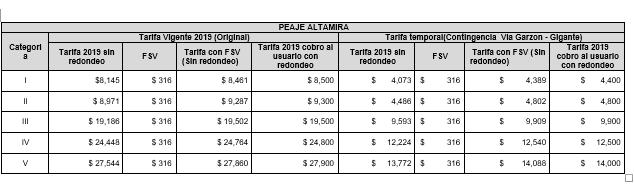 Se precisa que en relación al cobro, eje grúa y eje remolque, que la resolución 228 de 2013 dispone lo siguiente: “ARTÍCULO 6.- Los vehículos de carga que acarreen remolques pagarán la suma de seis mil seiscientos pesos ($6.600.00) adicionales sobre la tarifa de la categoría del vehículo que realice la tracción, por cada eje que posea el remolque.ARTÍCULO 7.- Los vehículos que prestan el servicio de grúa pagarán la tarifa correspondiente a la categoría del vehículo, además, cancelarán la tarifa de cinco mil pesos ($5.000.00) por cada eje del vehículo remolcado que haga contacto con el pavimento”.En relación con el eje grúa y eje remolque seguirán vigentes el artículo 6 y 7 de la Resolución No. 228 de 2013, por lo que se propone que se siga efectuando el cobro del valor allí indicado.2. La Justificación de la necesidad de adoptar tarifas de manera temporalCon ocasión de la pérdida de la banca en la Vía Gigante-Garzón, Código 4505 entre el PR 20+060 al PR 21+0150, Departamento del Huila, así como la situación actual del sector denominado “Pericongo” del corredor vial Santana-Mocoa-Neiva, se hace necesario establecer tarifas temporales para el cobro del Peaje de Altamira, como quiera que el estado actual de tránsito por la vía referida, ha generado efectos negativos para el comercio, el turismo, el transporte de carga de insumos, alimentos, animales, el transporte de pasajeros, entre otros, desde Neiva hacia Mocoa y viceversa. Así las cosas, el Gobierno Nacional debe adoptar medidas de contingencia y mitigación de los efectos negativos que se producen en la economía Nacional y local en aras de aliviar la problemática social y económica que sufren los usuarios de la vía.En este sentido y con fundamento en el principio constitucional de la solidaridad y prevalencia del interés general, es menester establecer tarifas temporales en el peaje de Altamira de la problemática que se presenta en la Vía Gigante-Garzón. Lo anterior, con el ánimo de garantizar de manera real y efectiva el derecho constitucional de libre circulación de los habitantes del territorio Nacional y mitigar mayores costos para los usuarios de dicho corredor vial.Mediante Resolución No. 3136 de 29 de julio de 2019 del Ministerio de Transporte “Por la cual se establecen tarifas de manera temporal en la Estación del Peaje denominada Altamira ubicado en el PR 60+500, con ocasión de la pérdida de la banca entre el PR20+060 al PR21+0150 de la Vía Gigante-Garzón, código 4505, Departamento del Huila”, se resolvió lo siguiente:“Artículo 1.- Establecer las siguientes tarifas de manera temporal en la estación de peaje denominada Altamira ubicada en el PR 60 + 500 con ocasión a la perdida de la banca en la vía Gigante-Garzón, Código 4505 entre el PR20+060 al PR21+0150, Departamento del Huila, por el término de cuarenta y cinco (45) días calendario:Parágrafo: A los vehículos de carga de más de seis (6) ejes no se les cobrará ningún valor por eje adicional, de manera que la tarifa máxima que aplica para esta clase de vehículos será la correspondiente a los vehículos de la categoría V. Para eje grúa y eje remolque los valores continuarán siendo los establecidos en la Resolución vigente.ARTÍCULO 2.- Una vez finalizado el termino de cuarenta y cinco (45) días calendario, continuarán aplicándose las tarifas previstas en la Resolución 228 de 2013 en consonancia por la Resolución 036 de 2015 para la estación de peaje denominada Altamira, actualizadas para el año 2019. ARTÍCULO 3.- La vigencia de la presente resolución es de 45 días calendario contados a partir de la fecha de su publicación.”Vale la pena precisar que el establecimiento de las tarifas de carácter temporal, tenía como vigencia cuarenta y cinco (45) días, ya que fue el tiempo estimado para que el Concesionario Aliadas para el Progreso S.A.S. concluyera las actividades de restitución de la vía en el sector conocido como “Pericongo”.El Interventor del Proyecto mediante oficio No. INMS-448-19-950, con radicado en la ANI No. 2019-409-096513-2 de 13 de septiembre de 2019, manifestó con relación a la situación del corredor vial y el cobro de peajes lo siguiente:“(…) se debe considerar, que al no haberse ejecutado parte de las actividades que motivaron la resolución 003136 hay necesidad de continuar con los beneficios a los usuarios mediante la aplicación de tarifas reducidas por un tiempo prudencial que puede ser de cuarenta y cinco (45) días calendario.Importante tener en cuenta que el concesionario ALIADAS PARA EL PROGRESO S.A.S como responsable del corredor debe conceptuar sobre la posibilidad de aplicar estas tarifas, su implicación en el recaudo y cuál es el tiempo que estiman prudente puede accederse a esos beneficios.”Con base en lo anterior, se propone al Ministerio establecer las siguientes tarifas en cada uno en el Peaje de Altamira, tal como se indica a continuación:Vale la pena precisar que las tarifas anteriormente indicadas tienen incluido el valor correspondiente al Programa de Seguridad en Carreteras Nacionales- FOSEVI, toda vez que el redondeo a ser aplicado según el Contrato de Concesión como ya se explicó, se efectúa una vez calculado el FOSEVI.Igualmente y para evitar futuras controversias en el marco de la ejecución del Contrato de Concesión No.  012 de 2015, el Concesionario Aliadas para el Progreso S.A.S. mediante oficio No. S-ANI-19-0071, con radicado en la ANI No. 2019409096553-2 del 13 de septiembre de 2019, ha emitido certificación en la que declara que producto de las tarifas de carácter temporal  por cuarenta y cinco (45) días: “(i) no dará lugar a la reclamación por ruptura del equilibrio económico del Contrato de Concesión, y (ii) no dará lugar a la solicitud de que se active el riesgo de cambio de tarifa de peajes”.Que mediante memorando 20191410090653 del 17 de septiembre de 2019, la Oficina de Regulación Económica, del Ministerio de Transporte en cumplimiento del numeral 9.8. del artículo 9 del Decreto 087 de 2011 analizó y viabilizó el establecimiento de manera temporal de las tarifas en la estación de peaje denominada Altamira ubicada en el PR60 +500 de la vía Gigante-Garzón, código 4505.Que mediante memorando 20196000090583 del 17 de septiembre de 2019 el Viceministerio de Infraestructura encuentra procedente establecer de manera temporal unas tarifas en la estación de peaje denominada Altamira, con el fin de mitigar los efectos de la pérdida de la banca en la vía entre Gigante y Garzón.Que el contenido de la presente resolución fue publicado en la página web del Ministerio de Transporte, de la Agencia Nacional de Infraestructura y del Instituto Nacional de Vías, en cumplimiento de lo determinado en el numeral 8 del artículo 8° de la Ley 1437 de 2011, Decreto 1081 de 2015 modificado por el Decreto 270 de 2017, con el objeto de recibir opiniones, sugerencias o propuestas alternativas y con memorando xxxx del XXXXX de 2019 el Ministerio de Transporte certifica que XXXX.Que la Oficina Asesora de Jurídica conservará los documentos asociados al proceso de divulgación y participación ciudadana y demás que evidencien la publicidad del proyecto y la participación de los ciudadanos y grupos de interés, así como los estudios, las observaciones presentadas frente al presente acto administrativo y las respuestas dadas. Todo ello en concordancia con las políticas de gestión documental y de archivo de la entidad.En mérito de lo expuesto,RESUELVE:Artículo 1.- Establecer las siguientes tarifas de manera temporal en la estación de peaje denominada Altamira ubicada en el PR60+500 con ocasión a la pérdida de la banca en la vía Gigante-Garzón, Código 4505 entre el PR20+060 al PR21+0150, Departamento del Huila, por el término de cuarenta y cinco (45) días calendario:Parágrafo: A los vehículos de carga de más de seis (6) ejes no se les cobrará ningún valor por eje adicional, de manera que la tarifa máxima que aplica para esta clase de vehículos será la correspondiente a los vehículos de la categoría V. Para eje grúa y eje remolque los valores continuarán siendo los establecidos en la Resolución vigente.ARTÍCULO 2.- Una vez finalizado el termino de cuarenta y cinco (45) días calendario, continuarán aplicándose las tarifas previstas en la Resolución 228 de 2013 en consonancia con la Resolución 036 de 2015 para la estación de peaje denominada Altamira, actualizadas para el año 2019. ARTÍCULO 3.- La vigencia de la presente resolución es de 45 días calendario contados a partir de la fecha de su publicación. PUBLÍQUESE Y CÚMPLASE,Dada en Bogotá D.C., a losÁNGELA MARÍA OROZCO GÓMEZLouis Francois Kleyn Lopez - Presidente Agencia Nacional de Infraestructura Luis Eduardo Gutierrez Díaz – Vicepresidente de Gestión Contractual Agencia Nacional de Infraestructura Manuel Isidro Raigozo Rubio - Gerente Carretero 1 VGC Fernando Augusto Ramirez Laguado - Vicepresidente JurídicoSol Angel Cala Acosta - Jefe Oficina Asesora de Jurídica (E) María Angélica Cruz - Asesora Despacho MinistraJuan Felipe Sanabria – Jefe de Oficina de Regulación Económica ( E )Claudia Patricia Roa Orjuela – Asesora Oficina Asesora de Jurídica Magda Paola Suarez Alejo – Abogada Conceptos y Apoyo Legal𝑇𝑎𝑟𝑖𝑓𝑎𝑈𝑠𝑢𝑎𝑟𝑖𝑜𝑡Para cada categoría de vehículos y cada Estación de Peaje es el valor de la tarifa a pagar por el Usuario para el año t 𝑇𝑎𝑟𝑖𝑓𝑎𝑆𝑅𝑡 Para cada categoría de vehículos y cada Estación de Peaje es el valor de la Tarifa actualizada en Pesos corrientes del año t, sin el redondeo a la centena 𝐹𝑆𝑉𝑡 Es el valor del aporte al Fondo de Seguridad Vial para el año t vigente al momento del cálculo, expresado en pesos corrientes del año t 𝑅𝑒𝑑𝑜𝑛𝑑𝑒𝑜 100 Función que redondea un número al múltiplo de 100 más cercano. Redondea hacia la centena superior, si el residuo de dividir el número entre cien (100) es mayor o igual a cincuenta (50). Redondea hacia la TARIFA PEAJE ALTAMIRATARIFA PEAJE ALTAMIRATARIFA PEAJE ALTAMIRACATEGORÍADESCRIPCIÓNTARIFA(incluido valor FOSEVI)CATEGORÍA IAutomóviles, Camperos y Camionetas y microbuses con ejes de llanta sencilla$4.400CATEGORÍA IIBuses, Busetas microbuses con eje trasero de doble llanta y camiones de dos ejes$4.800CATEGORÍA IIIVehículos de pasajeros y de carga de tres y cuatro ejes$9.900CATEGORÍA IVVehículos de carga de cinco (5) ejes$12.500CATEGORÍA VVehículos de carga de seis (6) ejes$14.000TARIFA PEAJE ALTAMIRATARIFA PEAJE ALTAMIRATARIFA PEAJE ALTAMIRACATEGORÍADESCRIPCIÓNTARIFA(incluido valor FOSEVI)CATEGORÍA IAutomóviles, Camperos y Camionetas y microbuses con ejes de llanta sencilla$4.400CATEGORÍA IIBuses, Busetas microbuses con eje trasero de doble llanta y camiones de dos ejes$4.800CATEGORÍA IIIVehículos de pasajeros y de carga de tres y cuatro ejes$9.900CATEGORÍA IVVehículos de carga de cinco (5) ejes$12.500CATEGORÍA VVehículos de carga de seis (6) ejes$14.000TARIFA PEAJE ALTAMIRATARIFA PEAJE ALTAMIRATARIFA PEAJE ALTAMIRACATEGORÍADESCRIPCIÓNTARIFA(incluido valor FOSEVI)CATEGORÍA IAutomóviles, Camperos y Camionetas y microbuses con ejes de llanta sencilla$4.400CATEGORÍA IIBuses, Busetas microbuses con eje trasero de doble llanta y camiones de dos ejes$4.800CATEGORÍA  IIIVehículos de pasajeros y de carga de tres y cuatro ejes$9.900CATEGORÍA IVVehículos de carga de cinco (5) ejes$12.500CATEGORÍA VVehículos de carga de seis (6) ejes$14.000